1. Найдите угол  ABC  равнобедренной трапеции  ABCD, если диагональ  AC  образует с основанием  AD и боковой стороной  CD  углы, равные 30° и 80° соответственно.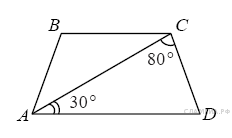 Решение.Сумма углов треугольника ACD равна 180°, поэтому . Так как основания трапеции параллельны, углы CAD и BCA равны как накрестлежащие. Так как трапеция равнобедренная, сумма её противоположных углов равна 180°, поэтому .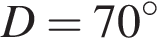 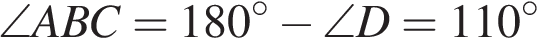 Ответ: 110.Ответ: 110311455110Источник: ГИА-2013. Математика. Экзамен. Вариант 12В треугольнике ABC угол C равен 90°, BC = 6, sin A = 0,3. Найдите AB.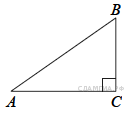 Решение.Синус угла равен отношению противолежащего катета ВС к гипотенузе АВ. Поэтому: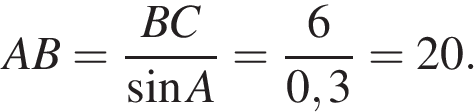 Ответ: 20.Ответ: 2034083820Источник: СтатГрад: Тренировочная работа по математике 26.11.2014 вариант МА90201.3. Сторона AC треугольника ABC проходит через центр описанной около него окружности. Найдите ∠C, если ∠A = 75°. Ответ дайте в градусах.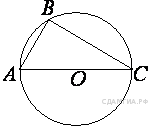 Решение.Угол — вписанный, опирающийся на диаметр, поэтому он равен 90°. Сумма углов в треугольнике равна 180°, следовательно, 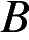 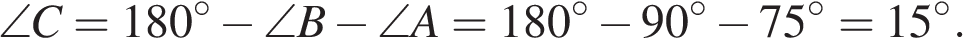 Ответ: 15.Ответ: 15339503154 .В угол C величиной 83° вписана окружность, которая касается сторон угла в точках A и B. Найдите угол AOB. Ответ дайте в градусах.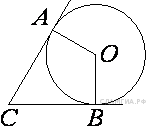 Решение.Радиус окружности перпендикулярен касательной в точке касания, поэтому углы CAO и OBC равны 90°. Сумма углов четырёхугольника равна 360°, откуда:∠AOB = 360° −∠CAO − ∠OBC − ∠ACB = 360° − 90° − 90° − 83° = 97°.Ответ: 97.Ответ: 97340229975. Точки A и B делят окружность на две дуги, длины которых относятся как 9:11. Найдите величину центрального угла, опирающегося на меньшую из дуг. Ответ дайте в градусах.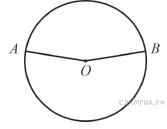 Решение.Дуги окружности относятся как 9:11, что в сумме дает 20 частей. Поэтому длина меньшей дуги составляет от всей окружности, тем самым, она равна  . Так как угол AOB — центральный, то он равен той дуге на которую он опирается. Таким образом, .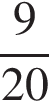 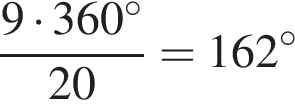 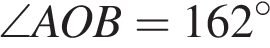 Ответ: 162.Ответ: 162311483162Источник: ГИА-2013. Математика. Тренировочная работа № 4.(1 вар.)6. На отрезке AB выбрана точка C так, что AC = 75 и BC = 10. Построена окружность с центром A, проходящая через C. Найдите длину отрезка касательной, проведённой из точки B к этой окружности.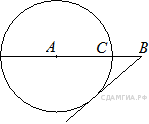 Решение.Проведём радиус в точку касания. Из прямоугольного треугольника по теореме Пифагора найдём 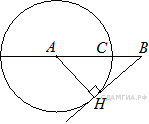 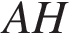 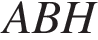 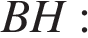 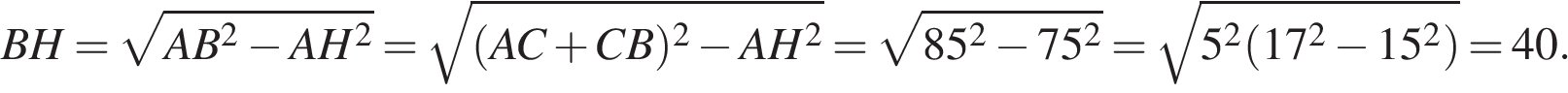 Ответ: 40.Ответ: 40340174407. В треугольнике одна из сторон равна 10, другая равна , а угол между ними равен 45°. Найдите площадь треугольника.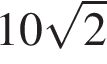 Решение.Площадь треугольника равна половине произведения сторон на синус угла между ними. Имеем: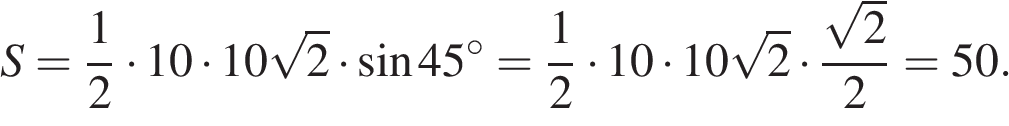 Ответ: 50.Ответ: 50169855508. Из квадрата вырезали прямоугольник (см. рисунок). Найдите площадь получившейся фигуры.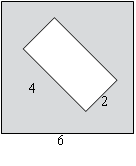 Решение.Площадь получившейся фигуры равна разности площадей квадрата и прямоугольника: 6 · 6 − 4 · 2 = 28.Ответ: 28.Ответ: 28322861289. В ромбе сторона равна 10, одна из диагоналей — , а угол, из которого выходит эта диагональ, равен 45°. Найдите площадь ромба, деленную на 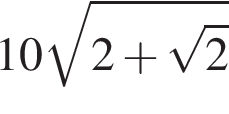 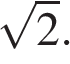 Решение.Площадь ромба равна произведению сторон на синус угла между ними: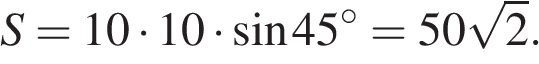 Ответ:50.----------В открытом банке иррациональный ответ.Ответ: 501699095010. Найдите площадь трапеции, изображённой на рисунке.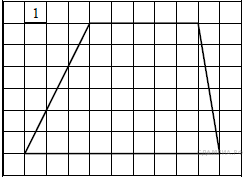 Решение.Площадь трапеции равна произведению полусуммы оснований на высоту: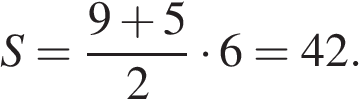 Ответ: 42.Ответ: 4234084142Источник: СтатГрад: Тренировочная работа по математике 26.11.2014 вариант МА90201.11. На клетчатой бумаге с размером клетки 1см x 1см отмечены точки А, В и С. Найдите расстояние от точки А до середины отрезка ВС. Ответ выразите в сантиметрах.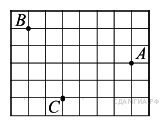 Решение.Расстояние от точки А до середины отрезка ВС равно пяти сторонам клетки, или 5 см.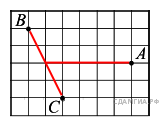 Ответ: 5.Ответ: 53118505Источник: МИОО: Диагностическая работа по математике 01.10.2013 вариант МА90106.12. На рисунке изображен ромб . Используя рисунок, найдите .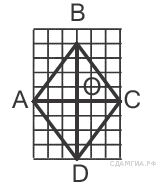 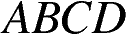 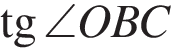 Решение.Тангенс угла в прямоугольном треугольнике — отношение противолежащего катета к прилежащему. Треугольник OBC — прямоугольный, поэтому . 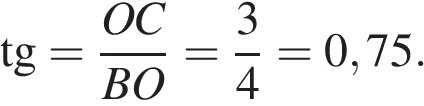 Ответ: 0,75.Ответ: 0,753113330,75Источник: 9 класс. Математика. Краевая диагностическая работа. Краснодар (вар. 2)13. Какие из следующих утверждений верны?1) Если при пересечении двух прямых третьей прямой внутренние накрест лежащие углы составляют в сумме 90°, то эти две прямые параллельны.2) Если угол равен 60°, то смежный с ним равен 120°.3) Если при пересечении двух прямых третьей прямой внутренние односторонние углы равны 70° и 110°, то эти две прямые параллельны.4) Через любые три точки проходит не более одной прямой.Если утверждений несколько, запишите их через точку с запятой в порядке возрастания.Решение.Проверим каждое из утверждений.1) «Если при пересечении двух прямых третьей прямой внутренние накрест лежащие углы составляют в сумме 90°, то эти две прямые параллельны.» — неверно, если при пересечении двух прямых третьей прямой внутренние односторонние углы составляют в сумме 180°, то эти две прямые параллельны.2) «Если угол равен 60°, то смежный с ним равен 120°.» — верно, сумма смежных углов равна 180°.3) «Если при пересечении двух прямых третьей прямой внутренние односторонние углы равны 70° и 110°, то эти две прямые параллельны.» — верно, если при пересечении двух прямых третьей прямой внутренние односторонние углы составляют в сумме 180°, то эти две прямые параллельны.4) «Через любые три точки проходит не более одной прямой.» — верно, через три точки либо нельзя провести прямую, если они не лежат на одной линии, либо можно, но только одну.Ответ: 2; 3; 4.Ответ: 2;3;41699172;3;414. Какое из следующих утверждений верно?1) Все равнобедренные треугольники подобны.2) Существует прямоугольник, диагонали которого взаимно перпендикулярны.3) Сумма углов прямоугольного треугольника равна 90 градусам.Решение.Проверим каждое из утверждений.1) «Все равнобедренные треугольники подобны.» — неверно, не все равнобедренные треугольники подобны.2) «Существует прямоугольник, диагонали которого взаимно перпендикулярны.» — верно, такой прямоугольник — это квадрат.3) «Сумма углов прямоугольного треугольника равна 90 градусам.» — неверно, сумма острых углов прямоугольного треугольника равна 90 градусам.Ответ: 2.Ответ: 23411192Источник: СтатГрад: Диагностическая работа по математике 10.02.2015 вариант МА90501.15. Какие из следующих утверждений верны?1) Площадь треугольника меньше произведения двух его сторон.2) Средняя линия трапеции равна сумме её оснований.3) Если два угла одного треугольника равны двум углам другого треугольника, то такие треугольники подобны.Если утверждений несколько, запишите их через точку с запятой в порядке возрастания.Решение.Проверим каждое из утверждений.1) «Площадь треугольника меньше произведения двух его сторон» — верно, так как площадь треугольника равна где \alpha — угол между сторонами и треугольника. Синус угла всегда меньше единицы, поэтому площадь треугольника меньше произведения двух его сторон. 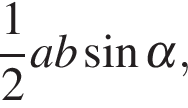 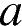 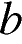 2) «Средняя линия трапеции равна сумме её оснований» — неверно, средняя линия трапеции равна полусумме егооснований.3) «Если два угла одного треугольника равны двум углам другого треугольника, то такие треугольники подобны» — верно, по признаку подобия треугольников.Ответ: 1; 3.Ответ: 1;33331201;3Источник: МИОО: Диагностическая работа по математике 17.04.2014 вариант МА9060516. Сторона ромба равна 60, а острый угол равен 60° . Высота ромба, опущенная из вершины тупого угла, делит сторону на два отрезка. Каковы длины этих отрезков?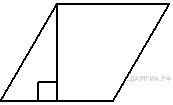 Решение.Введём обозначения, как показано на рисунке. Треугольник ABH — прямоугольный, в нём угол A равен 60°. Тогда отрезок AH можно найти по формуле: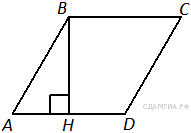 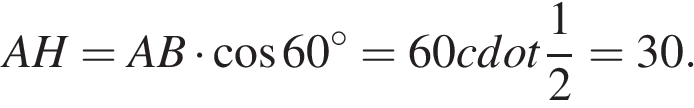 Найдём отрезок HD: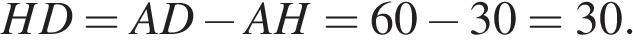 Ответ: 30.Источник: Банк заданий ФИПИ17. Найдите угол АСО, если его сторона СА касается окружности, О — центр окружности, а дуга AD окружности, заключённая внутри этого угла, равна 130°.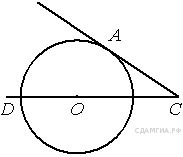 Решение.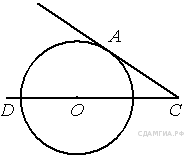 Проведём радиус в точку касания. Так как — радиус, а — касательная, то Угол — центральный, следовательно он равен величине дуги, на которую опирается, Угол — развёрнутый, следовательно 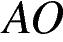 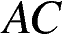 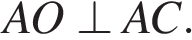 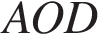 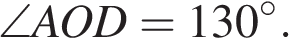 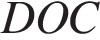 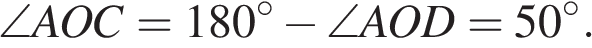 Из треугольника 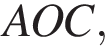 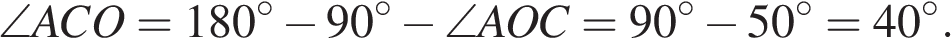 Ответ: 40°.Источник: Банк заданий ФИПИ18. Основания равнобедренной трапеции равны 8 и 18, а периметр равен 56.Найдите площадь трапеции.Решение.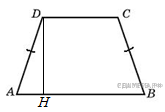 Трапеция равнобедренная, значит,и 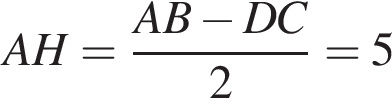 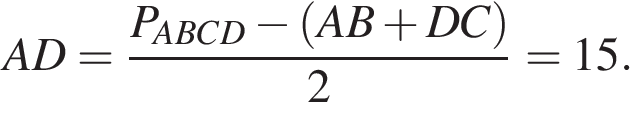 Тогда,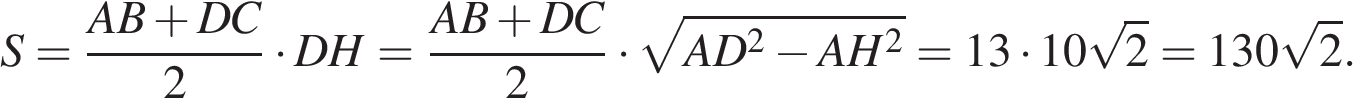 Ответ: 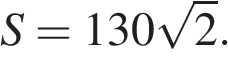 19. Известно, что около четырёхугольника ABCD можно описать окружность и что продолжения сторон AB и CD четырёхугольника пересекаются в точке M. Докажите, что треугольники MBC и MDA подобны.Решение.Поскольку четырёхугольник ABCD вписанный, сумма углов BAD и BCD равна 180°.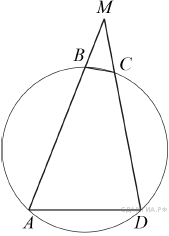 Следовательно,∠MCB = 180° − ∠BCD = ∠BAD.Получаем, что в треугольниках MBC и MDA углы MCB и MAD равны, угол M общий, следовательно, эти треугольники подобны.Источник: МИОО: Тренировочная работа по математике 06.05.2014 вариант МА90701.20. Через точку O пересечения диагоналей параллелограмма ABCD проведена прямая, пересекающая стороны AB и CD в точках P и T соответственно. Докажите, что BP = DT.Решение.Проведём через точку прямую перпендикулярную стороне Поскольку стороны и параллельны, также перпендикулярно и стороне Диагонали параллелограмма точкой пересечения делятся пополам. Рассмотрим треугольники и равно , равно углы и равны как вертикальные, следовательно, треугольники равны. Поэтому равны их соответствующие элементы, то есть Рассмотрим треугольники и они прямоугольные, равно углы и равны как вертикальные, следовательно, треугольники равны, поэтому равно Рассмотрим треугольники и равно равно углы и равны как вертикальные.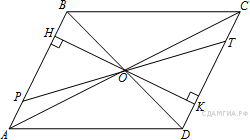 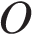 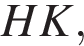 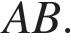 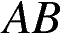 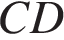 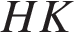 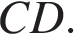 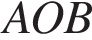 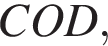 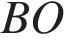 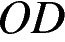 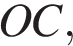 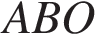 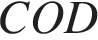 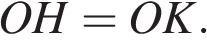 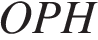 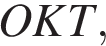 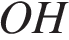 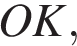 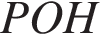 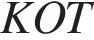 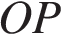 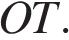 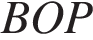 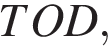 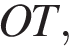 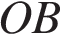 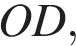 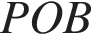 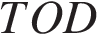 21. 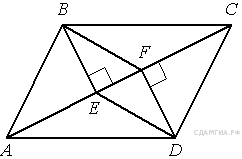 В параллелограмме АВСD проведены перпендикуляры ВЕ и DF к диагонали АС (см. рисунок). Докажите, что отрезки ВF и DЕ параллельны.